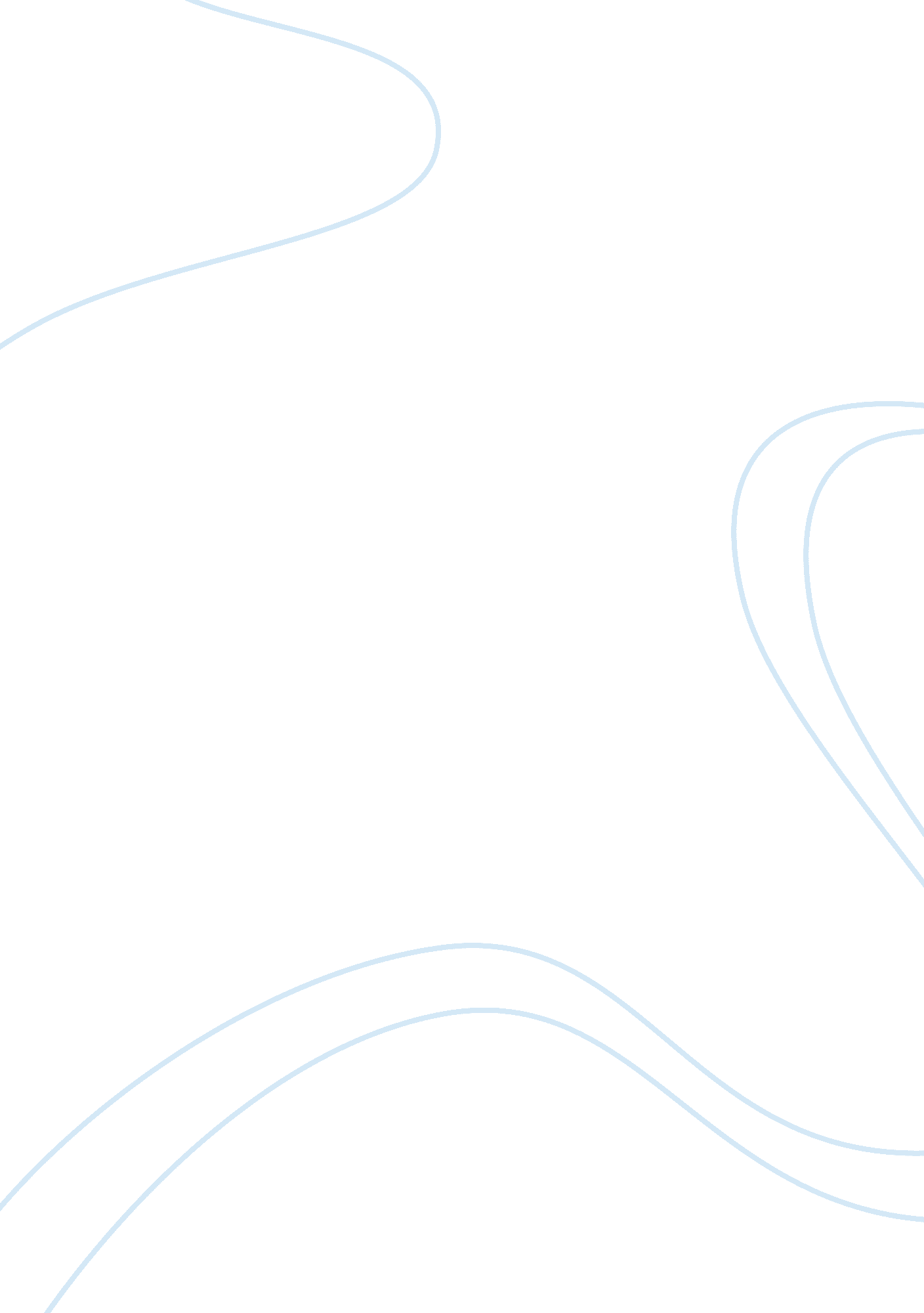 Asean cured by economic instruments promptly, theFood & Diet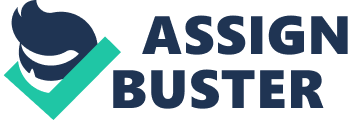 ASEAN has managed to maintain the status quo of theexternal powers engaging in the region. Nevertheless, one prevailing issue thatattracted so much attention in the region and has inevitably become a globalconcern is the Rohingya Refugee Crisis in Myanmar which relates back tothe topic of ethnical tensions as discussed. Human rights and human security are endangered as Rohingya Muslimsare being persecuted by Myanmar’s armed force in the Rakhine State (Al Jazeera, 2017). Boat People are mistreated and they are subject to become a victimof human rights abuse by the authority. Although international organizations, treaties and NGOs seek to encourage human rights, they are hindered by the localauthority, such as in Thailand which UNHCR was not allowed to processasylum-seekers and in Malaysia which has not signed UN Covenant on Refugees(Shu, Week 9). Additionally, with the commencement of AEC, labor migration has sparked many publicdebates on the issue of foreign immigrants as well. Some of them are subject toabuse, some are to poor working condition, as well as human trafficking. The Bali Process (est. 2002) aims to combat with those concerns ofpeople smuggling, human trafficking and related transnational crimes, buttranslating the intention into reality still seems to remain problematic forthe forum and the region (Weatherbee p. 196, 2009).  Notonly are the transnational labor migrants an issue themselves for the impoverishedconditions they are placed to suffer, but possible economic consequences shallalso be taken into account. For many economies in the region having a considerableinequity in income distribution, the originally underprivileged natives mayculminate a sense of discontent towards the immigrants and the benefits theyare granted; which if not appropriately cured by economic instruments promptly, the income disparity and the conflict of interests could emerge as protests, antisemitism sentiments and ultranationalism which could lead to an unsustainablesecurity environment within the region and hence affect how other nations wouldtreat the region. Lastly, the events that posed threats to human security and triggered supremehumanitarian emergency would include the 2004 Indian Ocean Earthquake andTsunami and Cyclone Nargis in 2008 which claimed lives ofhundred-thousands of people. As well, the geography of Southeast Asia is atropical rainforest, meaning that the region is prone to diseases such asdengue fever, HIV and other diseases which also a considerable threat to thehuman security in the region. In my opinion, to improve the situation of humansecurity, countries must improve legal framework, and as a part of attaining astrong regionalism, the legal frameworks shall be systematized not just withinthe region, but also in harmony with the international bodies that are willingto partake in improving the situations. 